Contact: Tyler Cotta, 617-722-2430 Tyler.Cotta@mahouse.govState House, Room 236January 5, 2021
You are subscribed to the South Coast Rail Project from the MBTA and Massachusetts Department of Transportation.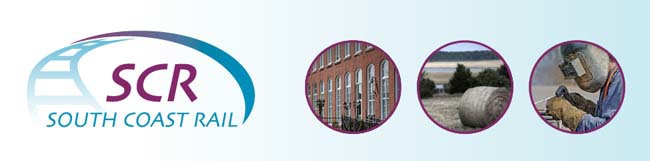 Construction Updates for January 5Work on Middleborough Secondary and New Bedford Main LineTree Clearing Activities in Middleborough and TauntonStarting this week and next, the contractor is scheduled to begin tree clearing and erosion control work at the new Middleborough Station and East Taunton Station sites.The contractor also continues with survey work along the railroad right-of-way from Middleborough to New Bedford.Location of Work:New Middleborough Station site, 161 South Main Street, MiddleboroughEast Taunton Station site, 1141 County Street, TauntonMiddleborough Secondary and New Bedford Main Line right-of-way (see map at www.mbta.com/projects/south-coast-rail)Dates/Hours of Work:Current week: Monday, January 4 through Friday, January 8, 7:00 AM to 3:30 PMNext week: Monday, January 11 through Friday, January 15, 7:00 AM to 3:30 PMWork on Fall River Secondary Main LineGeneral ActivitiesThis week and next, the contractor continues with sewer work, tree clearing, erosion control, delivery and moving of materials, equipment mobilization, and survey work occurring along the Fall River Secondary Line right-of-way.Location of Work:Freetown Station site, 161 South Main Street, AssonetConstruction lay-down yard site, Campanelli Drive, FreetownFall River Depot site, 825 Davol Street, Fall RiverWeaver's Cove Layover Facility, 2680 North Main Street, Fall RiverFall River Secondary Line railroad right-of-way between Adams Lane in Berkley and Fall River DepotDates/Hours of Work:Current week: Monday, January 4 through Friday, January 8, 7:00 AM to 3:30 PMNext week: Monday, January 11 through Friday, January 15, 7:00 AM to 3:30 PMRetaining Wall ConstructionThe contractor continues the installation of steel sheeting for retaining walls in the railroad right-of-way south of Adams Lane in Berkley to the Assonet River in Lakeville. Dates/Hours of Work:Current week: Monday, January 4 through Saturday, January 9, 7:00 AM to 7:00 PMNext week: Monday, January 11 through Saturday, January 16, 7:00 AM to 7:00 PMOngoing MBTA work may be disruptive to residents. Crews are using various pieces of heavy equipment and trucks along the railroad right-of-way. While the project will seek to minimize construction-related impacts to communities, low to moderate noise levels and vibrations will be generated.Bridge Replacements and Associated Track WorkPunch list and final inspection activity is continuing for the early action bridge replacement work with minimal impacts to traffic anticipated.Please note that the City of New Bedford is also carrying out work in the Tarkiln Hill Road location for MassDOT Project #606709 (King’s Highway Reconstruction). For details and contact information for this project, please see the Roadwork Schedule page on the City of New Bedford’s website.Please be advised that effective March 25, 2020, MassDOT, MBTA, and their consultants and contractors must maintain full compliance with the Commonwealth’s COVID-19 Guidelines and Procedures for All Construction Sites and Workers at All Public Works Sites until further notice.Additionally, as of Thursday November 19, 2020, all contractors and MBTA field staff shall follow the following COVID-19 guideline and procedure updates:Face coverings that comply with the latest CDC guidelines shall be worn at all times by all on-site contractors, sub-contractors, visitors, delivery persons, and MBTA staff in accordance MBTA COVID-19 Face Covering and Workplace Protocols Policy issued on November 5.Contractors shall notify the MBTA Resident Engineer in writing within 1 hour of learning of a positive or presumptive positive COVID-19 case for an employee, worker, or any other individual associated with the site. In addition, the Contractor shall also file a MBTA Contractor Incident Report within 2 hours of a positive or presumptive positive COVID-19 case.If you would like to report a construction-related issue on the South Coast Rail project, please call the hotline at (774) 762-7000. The hotline will be answered Monday-Friday, between 7:00 AM and 3:30 PM (except holidays). All voicemails left outside of these hours will be received on the following 7:00 AM to 3:30 PM weekday shift. We will respond to all complaints.For more information:Visit the project website: www.mbta.com/projects/south-coast-railIf you have questions, please email the project team: SouthCoastRail@dot.state.ma.usEncourage family and neighbors to sign up for informational emails on the websiteFollow @MBTA, @MassDOT, and the #SouthCoastRail hashtag on TwitterIf you own or manage a rental property, please share construction information with your tenants. We can also provide this information in alternate languages.The schedule for this infrastructure project is weather dependent and subject to change without notice.The South Coast Rail team appreciates the patience and understanding of those affected by construction as the team continues to make strides in delivering Commuter Rail service to the region on schedule. The MBTA also thanks its city partners, municipal leaders, and stakeholder groups for their continued collaboration and support of the project.Thank you for your continued interest in South Coast Rail,Jean Fox, Director of Community Engagement
Kim Dobosz, Director of ConstructionOffice of Representative Carole FiolaCommonwealth of Massachusetts